Об утверждении федеральных норм и правил в области промышленной безопасности «Правила проведения обследования технического состояния зданий и сооружений на опасных производственных объектах»В соответствии со статьёй 5 Федерального закона от 21 июля 1997 г. № 116-ФЗ «О промышленной безопасности опасных производственных объектов» (Собрание законодательства Российской Федерации, 1997, № 30, ст. 3588; 2018, № 31, ст. 4860), подпунктом 5.2.2.16 (1) пункта 5 Положения о Федеральной службе по экологическому, технологическому и атомному надзору, утверждённого постановлением Правительства Российской Федерации от 30 июля 2004 г. № 401 «О Федеральной службе по экологическому, технологическому и атомному надзору» (Собрание законодательства Российской Федерации, 2004, № 32, ст. 3348; 2020, № 27, ст. 4248), приказываю:1. Утвердить прилагаемые федеральные нормы и правила в области промышленной безопасности «Правила проведения обследования технического состояния зданий и сооружений на опасных производственных объектах».2. Настоящий приказ вступает в силу с 1 марта 2022 г. и действует до 1 марта 2029 г.Руководитель								   А.В. ТрембицкийУтвержденыприказом Федеральной службыпо экологическому, технологическомуи атомному надзоруот _____________ г. № __________Проект Версия 05-04-2021Федеральные нормы и правила в области промышленной безопасности«Правила проведения обследования технического состояния
зданий и сооружений на опасных производственных объектах»Общие положенияФедеральные нормы и правила «Правила проведения обследования технического состояния зданий и сооружений на опасных производственных объектах» (далее – Правила) устанавливают порядок проведения обследования (в т.ч. мониторинга) технического состояния (далее – обследование) зданий и сооружений, предназначенных для осуществления технологических процессов, транспортировки, хранения сырья или продукции, перемещения людей и грузов, локализации и ликвидации последствий аварий на опасных производственных объектах (далее – здания и сооружения).Правила применяются при проведении обследования на опасных производственных объектах (далее – ОПО):зданий;сооружений, в том числе трубопроводов (кроме трубопроводов пара и горячей воды), вертикальных резервуаров, монтаж которых осуществляется на месте эксплуатации;отдельных частей, строительных конструкций здания или сооружения.Обследование проводится в следующих случаях:в процессе эксплуатации с периодичностью, указанной в приложении № 1;при выявлении в процессе эксплуатации дефектов, повреждений и деформаций, свидетельствующих о неудовлетворительном состоянии строительных конструкций;по инициативе собственника здания (сооружения);при изменении технологического назначения здания (сооружения) или его консервации/расконсервации;по предписанию Ростехнадзора или его территориального органа, а также иного федерального органа исполнительной власти уполномоченного на осуществление государственного надзора в области промышленной безопасности;при отсутствии проектной документации, либо отсутствии в проектной документации данных о сроке эксплуатации здания или сооружения;после истечения срока службы здания или сооружения, установленного проектной документацией;по истечении сроков безопасной эксплуатации, истечении назначенного срока службы, установленных в выводах заключений экспертизы или заключений по обследованию технического состояния зданий и сооружений;после пожаров, стихийных бедствий, аварий, в результате которых были повреждены строительные конструкции зданий и сооружений.Обследование зданий и сооружений проводится с целью оценки их фактического технического состояния на момент проведения обследования.Задачами обследования являются:определение возможности и условий безопасной эксплуатации (при обследовании до истечения срока службы);определение возможности продления срока и условий безопасной эксплуатации (при обследовании по истечении срока службы и назначенного срока службы);необходимости восстановления, усиления (ремонта) здания (сооружения) или его отдельных конструкций;установление рекомендуемого срока проведения следующего обследования с учетом результатов расчета остаточного ресурса.При проведении обследования зданий и сооружений для целей подготовки проектной документации на реконструкцию, капитальный ремонт здания (сооружения) зданий и сооружений необходимо обеспечить выполнение требований Федерального закона «Технический регламент о безопасности зданий и сооружений» от 30.12.2009 № 384-ФЗ.Оценку технического состояния сооружений, в состав которых входят технические устройства, необходимо давать комплексно на основании результатов обследования строительных конструкций и диагностирования технических устройств, входящих в состав таких сооружений.Правила предназначены для специалистов по обследованию технического состояния зданий и сооружений, экспертов в области промышленной безопасности, проводящих обследование зданий и сооружений на ОПО, а также организаций, эксплуатирующих ОПО, и организаций, проводящих обследование зданий и сооружений на ОПОПорядок проведения обследованияОбследование зданий и сооружений включает:подготовку к проведению обследования;проведение обследования;оценку результатов обследования с определением:возможности и условий безопасной эксплуатации (при обследовании до истечения срока службы или после аварии);остаточного ресурса, возможности продления сроков безопасной эксплуатации и условий безопасной эксплуатации (при обследовании по истечении срока службы и назначенного срока службы);необходимости восстановления, усиления (ремонта) здания (сооружения) или его отдельных конструкций.Подготовка к проведению обследования включает:1) сбор и анализ предоставленной документации:проектной и исполнительной документации, содержащей сведения о конструкции здания, примененных в его составе материалах, указания по эксплуатации, разрешения на ввод здания (сооружения) в эксплуатацию;эксплуатационной документации, содержащей сведения о фактических условиях эксплуатации, включая информацию о происходивших инцидентах и авариях, а также о проведенных реконструкциях, ремонтах, мониторинге, обследованиях, измерениях, экспертизе промышленной безопасности и их результатах, длительности простоев;удостоверяющей качество строительных конструкций и материалов;на технические устройства, входящие в состав сооружения;2) выбор методов контроля, испытаний и измерений;3) разработка и согласование с эксплуатирующей организацией программы обследования, включающей перечень подлежащих обследованию строительных конструкций, методов и мест проведения неразрушающего и разрушающего (при необходимости) контроля.Программа обследования разрабатывается с учетом технического задания и должна содержать:цель проведения обследования;состав, содержание и объем выполняемых работ. При необходимости в процессе выполнения работ программа может быть откорректирована;перечень нормативных правовых актов, нормативных документов в соответствии с которыми разработана программа;порядок обеспечения проведения работ, доступа к зданиям (сооружениям);специальные мероприятия (при необходимости);требования к отчетным материалам;сроки выполнения работ;приложения (схемы, графические материалы) (при необходимости).Проведение обследования включает:осмотр здания (сооружения) (его конструктивных элементов);корректировку необходимых методов контроля, исследований, испытаний и измерений элементов (материала) здания и сооружения (при необходимости по результатам осмотра);корректировку программы обследования здания (сооружения) при необходимости по результатам осмотра;оценку результатов исследования изменений свойств и структуры материалов, которые были применены при строительстве здания (сооружения);определение влияния гидрологических, аэрологических и атмосферных воздействий на здания (сооружения) и их конструктивные элементы (при наличии);оценку соответствия площади и весовых характеристик легкосбрасываемых конструкций зданий и сооружений требуемой величине, обеспечивающей взрывоустойчивость объекта (при наличии);анализ химической агрессивности производственной среды в отношении материалов строительных конструкций зданий и сооружений (при наличии);анализ результатов оценки степени коррозии арматуры и металлических элементов строительных конструкций (при наличии);подготовку результатов осмотра здания (сооружения) и заключительных отчетов (актов, протоколов) обследования здания (сооружения).Оценка остаточного ресурса и возможности продления сроков безопасной эксплуатации включает:осмотр здания и сооружения, оценка результатов осмотра с целью оценки результатов их обследования;установление (выбор) критериев предельного состояния здания и сооружения (их конструктивных элементов);исследование напряженно-деформированного состояния элементов здания и сооружения;применение расчетных моделей и схем для строительных конструкций зданий и сооружений;определение соответствия строительных конструкций зданий и сооружений проектной документации и требованиям нормативных технических документов;выявление дефектов и повреждений элементов и узлов конструкций зданий и сооружений с составлением ведомостей дефектов и повреждений;определение пространственного положения строительных конструкций зданий и сооружений, их фактических сечений и состояния соединений;определение степени влияния гидрологических, аэрологических и атмосферных воздействий (при наличии);определение фактической прочности материалов и строительных конструкций зданий и сооружений в сравнении с проектными параметрами;проведение оценки соответствия площади и весовых характеристик легкосбрасываемых конструкций зданий и сооружений требуемой величине, обеспечивающей взрывоустойчивость объекта (при наличии);изучение химической агрессивности производственной среды в отношении материалов строительных конструкций зданий и сооружений;определение степени коррозии арматуры и металлических элементов строительных конструкций;проведение поверочного расчета строительных конструкций зданий и сооружений с учетом выявленных при обследовании отклонений, дефектов и повреждений, фактических (или прогнозируемых) нагрузок и свойств материалов этих конструкций;оценку и прогнозирование технического состояния (нормативное, работоспособное, ограниченно-работоспособное, аварийное) здания и сооружения и/или их элементов с учетом выявленных дефектов (отклонений, несоответствий, повреждений);оценку (расчет остаточного ресурса) пригодности зданий и сооружений к безопасной эксплуатации;назначение рекомендуемого срока проведения следующего обследования;составление технического отчета и акта о результатах проведения неразрушающего контроля, разрушающего контроля, обследования зданий и сооружений;оформление заключения по обследованию технического состояния здания и сооружения (технического отчета, содержащего сведения о возможности или невозможности безопасной эксплуатации зданий или сооружений).Требования к проведению обследованияОбследование технического состояния зданий и сооружений на ОПО проводится организацией, в штате которой состоят специалисты по обследованию и эксперты в области промышленной безопасности, в порядке, установленном федеральными нормами и правилами в области промышленной безопасности, на основе принципов объективности, всесторонности и полноты исследований.Обследование должно проводиться за счет средств организации, эксплуатирующей ОПО.Техническое задание на обследование должно включать:наименование (перечень) зданий, сооружений;цель работ;сведения об эксплуатирующей организации;сведения об ОПО (наименование ОПО, регистрационный номер, класс опасности);параметры здания (сооружения);объем и состав выполняемых работ;порядок выполнения работ, этапы, последовательность;требования безопасности при выполнении работ;порядок передачи результата выполненных работ;сроки выполнения работ: календарные сроки начала и завершения выполнения работ;требования, предъявляемые к исполнителю работ.законодательные и нормативные документы.Ответственность за своевременность и организацию проведения работ по обследованию несёт организация, эксплуатирующая ОПО, в соответствии с законодательством Российской Федерации.Если в процессе обследования установлено, что здание (сооружение), имеет дефекты и повреждения, препятствующие его безопасной эксплуатации, организация, выполняющая обследование, обязана официально уведомить эксплуатирующую организацию до завершения работ.Выбор методов неразрушающего и разрушающего контроля, объемы проводимых контролей и обследований, критерии отбраковки, рекомендуемые сроки проведения следующего обследованию должны определяться для каждого здания (сооружения) с учетом требований:нормативных правовых актов, руководств по безопасности;проектной документации и руководств по эксплуатации изготовителей;стандартов организаций;данных по результатам работы установленных на ОПО систем автоматизированного мониторинга технического состояния здания (сооружения).При выполнении обследования должны использоваться средства измерений утвержденного типа, имеющие соответствующие сертификаты соответствия (декларации соответствия), прошедшие поверку в соответствии с положениями Федерального закона от 26 июня 2008 г. № 102-ФЗ «Об обеспечении единства измерений» (Собрание законодательства Российской Федерации, 2008, № 26, ст. 3021; 2019, № 52, ст. 7814).Специалисты, проводящие обследование, приступают к его проведению:после предоставления эксплуатирующей организацией документации и информации, относящихся к объекту обследования;при обеспечении доступа ко всем обследуемым строительным конструкциям зданий и сооружений;при обеспечении безопасных условий при проведении работ в соответствии с требованиями действующих нормативных документов в области промышленной безопасности, охраны труда, пожарной безопасности, электробезопасности.При не предоставлении доступа, сокращении эксплуатирующей организацией объемов обследования, снижающем достоверность заключения о техническом состоянии объекта, эксплуатирующая организация несет ответственность за низкую достоверность результатов обследования.Требования к заключению по результатам обследованияЗаключение по результатам обследования технического состояния здания, сооружения должно содержать:сведения об организации, проводившей обследование;сведения о лицах, проводивших обследование (фамилия, имя, отчество, регистрационный номер квалификационного удостоверения эксперта в области промышленной безопасности или сведения о подтверждении квалификационных требований соответствующего профессионального стандарта);сведения об ОПО (наименование, класс опасности);сведения о здании (сооружении), включая наименование, назначение, местонахождение, идентификационный номер, даты строительства, капитального ремонта, реконструкции, ввода в эксплуатацию, характеристики здания (сооружения) и технических устройств, входящих в состав сооружения, и их фактические условия эксплуатации;сведения о рассмотренных в процессе обследования документах;сведения о работах и мероприятиях, выполненных при проведении обследования;сведения о дефектах и повреждениях, выявленных при обследовании здания (сооружения) с указанием причин их образования;сведения о лабораториях и лицах, проводивших работы по неразрушающему и разрушающему контролю;сведения о результатах по каждому проведённому методу (виду) неразрушающего и разрушающего контроля;вывод, содержащий оценку фактического состояния (категорию технического состояния), возможность и условия безопасной эксплуатации и рекомендуемый срок проведения следующего обследования;вывод, содержащий оценку фактического состояния (категорию технического состояния), возможность продления срока и условия безопасной эксплуатации и рекомендуемый срок проведения следующего обследования (при обследовании по истечении срока службы и назначенного срока службы);мероприятия по восстановлению или усилению конструкций для безопасной эксплуатации (при наличии);приложение, содержащее копии актов, протоколов, отчётов по результатам проведённого обследования.В отношении зданий и сооружений, находящихся в ограниченно работоспособном техническом состоянии, включая конструкции, основания, фундаменты, несущий каркас, в заключении должны быть установлены рекомендации по объему и срокам проведения систематического (планового) контроля их состояния и выполнения мероприятий по их восстановлению или усилению и проведения мониторинга технического состояния. Информация о принятых мерах по восстановлению, усилению направляется в организацию, проводившую обследование, которая проводит оценку достаточности и полноты их выполнения.Эксплуатация зданий, сооружений при аварийном состоянии конструкций, включая грунтовое основание, не допускается. Устанавливается режим мониторинга.Порядок проведения мониторинга зданий и сооружений, находящихся в ограниченно работоспособном и аварийном состоянии, приведен в приложении № 2.Заключение по результатам обследования утверждается руководителем организации, проводящей обследование, и направляется в эксплуатирующую организацию для принятия решения о возможности эксплуатации здания, сооружения.Форма титульного листа заключения по обследованию приведена в приложении № 3.Требования к организациям, проводящим обследованиеОрганизацией, проводящей обследование, является специализированная организация или структурное подразделение эксплуатирующей организации.Специализированной организацией является юридическое лицо, независимое от владельца ОПО, допущенное в установленном законодательством Российской Федерации порядке к осуществлению деятельности по обследованию зданий и сооружений на ОПО. Независимость определяется в соответствии с критериями, установленными Федеральной антимонопольной службой.Организации, проводящие обследование, должны соответствовать следующим требованиям:наличие в штате не менее трёх специалистов по обследованию зданий и сооружений, для которых работа в данной организации является основной;наличие в штате не менее одного специалистов по диагностированию технических устройств, для которых работа в данной организации является основной (при проведении обследования сооружения, в состав которого входят технические устройства);наличие в составе организации лаборатории неразрушающего контроля, аттестованной в соответствии с требованиями, установленными федеральным органом исполнительной власти в области промышленной безопасности;наличие в собственности или на ином законном основании испытательного оборудования и средств изменений, необходимых для выполнения работ по обследованию и мониторингу технического состояния зданий и сооружений и соответствующих требованиям законодательства Российской Федерации об обеспечении единства измерений;наличие в собственности или на ином законном основании зданий, помещений, необходимых для ведения деятельности по обследованию технического состояния зданий и сооружений;наличие в собственности средств информационного обеспечения по направлениям: нормативно-справочная информация, сертифицированных расчетных программных комплексов;наличие разработанной и внедренной системы менеджмента качества, наличие разработанного специализированной организацией руководства по качеству, содержащего требования системы менеджмента качества, которое оформляется в виде единого документа или в виде совокупности документов;наличие разработанных стандартов организации (методик, технологических карт) по обследованию конкретных видов сооружений и диагностированию технических устройств, входящих в их состав.Организация, проводящая обследование, должна являться членом саморегулируемой организации, выполняющей инженерные изыскания, и саморегулируемой организации, осуществляющей подготовку проектной документации.Специализированная организация не вправе проводить обследование здания, сооружения, если входит в группу компаний, согласно требованиям антимонопольного законодательства, с организацией и/или лицами, владеющими обследуемым зданием, сооружением, эксплуатирующими ОПО, на котором находится обследуемое здание, сооружение, либо являющимися должностными лицами указанных организаций.Требования к специалистам по обследованиюК выполнению работ по обследованию технического состояния зданий, сооружений допускаются:специалисты по обследованию;эксперты в области промышленной безопасности, аттестованные в области аттестации, соответствующей обследуемому зданию (сооружению), в соответствии с Положением об аттестации экспертов в области промышленной безопасности, утвержденным постановлением Правительства Российской Федерации от 28 мая 2015 г. № 509 (Собрание законодательства Российской Федерации, 2015, № 23, ст. 3313; 2020, № 30, ст. 4898).Специалист по обследованию должен соответствовать квалификационным требованиям к знаниям, умениям, профессиональным навыкам и опыту работы, необходимым для выполнения работ по обследованию технического состояния и освидетельствованию зданий и сооружений на ОПО в соответствующей сфере (области), в соответствии с положениями профессионального стандарта «Специалист в сфере промышленной безопасности», утвержденного приказом Министерства труда и социальной защиты Российской Федерации от 16 декабря 2020 г. № 911н (Официальный интернет-портал правовой информации http://pravo.gov.ru, 28.01.2021).Специалист по обследованию должен пройти независимую оценку квалификации в порядке, установленном Федеральным законом от 03 июля 2016 г. №238-ФЗ «О независимой оценке квалификации» (Официальный интернет-портал правовой информации http://www.pravo.gov.ru, 03 июля 2016 г.), и аттестацию в области промышленной безопасности по области аттестации, соответствующей обследуемым зданиям и сооружениям в порядке, установленном Постановлением Правительства Российской Федерации от 25 октября 2019 г. № 1365 «О подготовке и об аттестации в области промышленной безопасности, по вопросам безопасности гидротехнических сооружений, безопасности в сфере электроэнергетики» (официальный интернет-портал правовой информации http://www.pravo.gov.ru, 29 октября 2019 г.).Приложение № 1(справочное)к федеральным нормам и правиламв области промышленной безопасности«Правила проведения обследования зданий и сооружений на опасных производственных объектах», утвержденным приказом Федеральной службы по экологическому, технологическому и атомному надзоруот «__» _________20___ г. №_____Периодичность проведения обследования и рекомендуемые сроки
проведения обследования зданий и сооруженийПервое обследование технического состояния зданий и сооружений проводится не позднее чем через два года после их ввода в эксплуатацию.
В дальнейшем обследование зданий и сооружений проводится не реже одного раза в пять лет.Рекомендуемый срок проведения следующего обследования устанавливается специализированной организацией, но не более пяти лет.В случае отсутствия проектной документации, либо отсутствия в проектной документации данных о сроке эксплуатации здания или сооружения назначенный срок службы устанавливается по результатам расчета остаточного ресурса с учетом сроков, приведенных в таблице 1.Таблица 1 – Рекомендуемые сроки службы зданий и сооруженийПримечание – При соответствующем обосновании сроки службы отдельных несущих и ограждающих конструкций могут быть приняты отличными от сроков службы сооружения в целом.Приложение № 2(справочное)к федеральным нормам и правиламв области промышленной безопасности«Правила проведения обследования зданий и сооружений на опасных производственных объектах», утвержденным приказом Федеральной службы по экологическому, технологическому и атомному надзоруот «__» _________20___ г. №_____Порядок проведения мониторинга зданий и сооружений
на опасных производственных объектах, находящихся в ограниченно работоспособном и аварийном состоянииТребования к организациям и специалистам, проводящим мониторинг зданий, сооружений, соответствуют требованиям к организациям и специалистам, проводящим обследования технического состояния зданий, сооружений.Мониторинг проводят в соответствии с программой, которую разрабатывает специализированная организация и согласовывает с эксплуатирующей организацией здания (сооружения) и с организацией, эксплуатирующей ОПО.Мониторинг проводят в период между обследованиями здания (сооружения). В программе мониторинга указывается состав и объём работ, система и периодичность наблюдений с учётом технического состояния здания (сооружения). Мониторинг технического состояния строительных конструкций зданий (сооружений) может проводиться с использованием соответствующих автоматизированных систем мониторинга.При составлении программы мониторинга следует учитывать техническое состояние здания, сооружения, возможные последствия аварии, влияние внешних факторов (агрессивность среды, горные работы, природное и техногенное воздействие) на процессы, влияющие на техническое состояние здания, сооружения.В случае получения на каком-либо этапе мониторинга данных, указывающих на ухудшение технического состояния конструкции или её элементов, которое может привести к обрушению здания (сооружения), организация, проводящая мониторинг, должна немедленно информировать о сложившейся ситуации, в том числе в письменном виде, собственника здания, сооружения, эксплуатирующую организацию, орган, уполномоченный на осуществление государственного строительного надзора на ОПО, местные органы исполнительной власти, территориальные органы ведомства по делам гражданской обороны, чрезвычайным ситуациям и ликвидации последствий стихийных бедствий.На каждой стадии мониторинга конструкций и грунтов здания, сооружения, находящихся в ограниченно работоспособном или аварийном состоянии, проводят следующие работы:определяют текущие параметры технического состояния здания (сооружения) и сравнивают их с параметрами, измеренными на предыдущем этапе;фиксируют степень изменения ранее выявленных дефектов и повреждений конструкций здания (сооружения) и выявляют вновь проявившиеся дефекты и повреждения;проводят повторные измерения деформаций, кренов, прогибов и т. п. и сравнивают их со значениями аналогичных величин, полученными на предыдущем этапе;анализируют полученную на данном этапе мониторинга информацию и делают заключение о текущем техническом состоянии здания (сооружения).В ходе мониторинга специализированная организация подготавливает заключения в сроки в соответствии с согласованной программой мониторинга.Заключение о результатах этапа мониторинга должно быть оформлено в соответствии с требованиями нормативных документов.Заключение о результатах этапа мониторинга оформляется в виде электронного документа, удостоверенного квалифицированной усиленной электронной подписью специалиста (специалистов), проводивших этап мониторинга, и руководителя специализированной организации.Приложение № 3(справочное)к федеральным нормам и правиламв области промышленной безопасности«Правила проведения обследования зданий и сооружений на опасных производственных объектах», утвержденным приказом Федеральной службы по экологическому, технологическому и атомному надзоруот «__» _________20___ г. №_____Форма титульного листа заключения
по обследованию технического состоянияНа бланке специализированной организацииЗАКЛЮЧЕНИЕ
ПО ОБСЛЕДОВАНИЮ ТЕХНИЧЕСКОГО СОСТОЯНИЯ№ 					Класс опасности ОПОМосква20		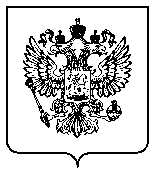 ФЕДЕРАЛЬНАЯ СЛУЖБАПО ЭКОЛОГИЧЕСКОМУ, ТЕХНОЛОГИЧЕСКОМУ И АТОМНОМУ НАДЗОРУ(РОСТЕХНАДЗОР)ПРИКАЗФЕДЕРАЛЬНАЯ СЛУЖБАПО ЭКОЛОГИЧЕСКОМУ, ТЕХНОЛОГИЧЕСКОМУ И АТОМНОМУ НАДЗОРУ(РОСТЕХНАДЗОР)ПРИКАЗФЕДЕРАЛЬНАЯ СЛУЖБАПО ЭКОЛОГИЧЕСКОМУ, ТЕХНОЛОГИЧЕСКОМУ И АТОМНОМУ НАДЗОРУ(РОСТЕХНАДЗОР)ПРИКАЗФЕДЕРАЛЬНАЯ СЛУЖБАПО ЭКОЛОГИЧЕСКОМУ, ТЕХНОЛОГИЧЕСКОМУ И АТОМНОМУ НАДЗОРУ(РОСТЕХНАДЗОР)ПРИКАЗ________________№ _______МоскваНаименование объектовПримерный срок службыВременные здания и сооружения (бытовки строительных рабочих и вахтового персонала, временные склады, летние павильоны и т.п.)10 летСооружения, эксплуатируемые в условиях сильноагрессивных сред (сосуды и резервуары, трубопроводы предприятий нефтеперерабатывающей, газовой и химической промышленности, сооружения в условиях морской среды и т.п.)Не менее 25 летЗдания и сооружения массового строительства в обычных условиях эксплуатации (здания жилищно-гражданского и производственного строительства)Не менее 50 летУникальные здания и сооружения (здания основных музеев, хранилищ национальных и культурных ценностей, произведения монументального искусства, стадионы, театры, здания высотой более 75 м, большепролетные сооружения и т.п.)100 лет и болееНаименование здания, сооруженияНаименование ОПОГенеральный директор_______________________ И.О. Фамилия«___» _______________ 20__ г.МП